Gra miejskaOpowieści zamknięta w tarnowskich pomnikach – karta pracy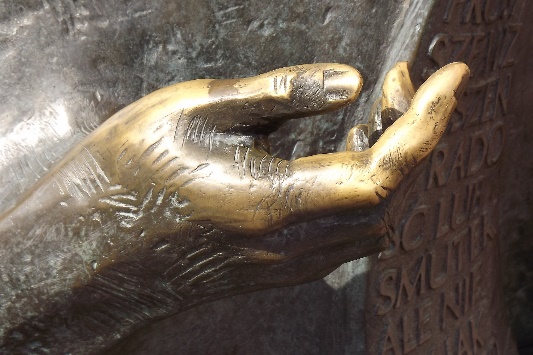 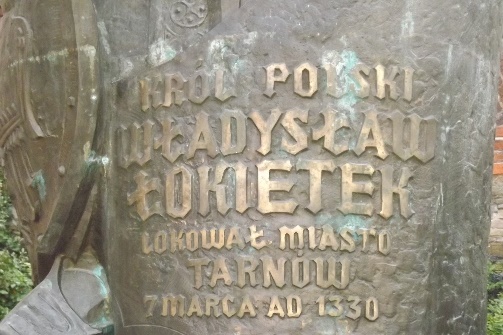 ……………………………………………………….	…………………………………………………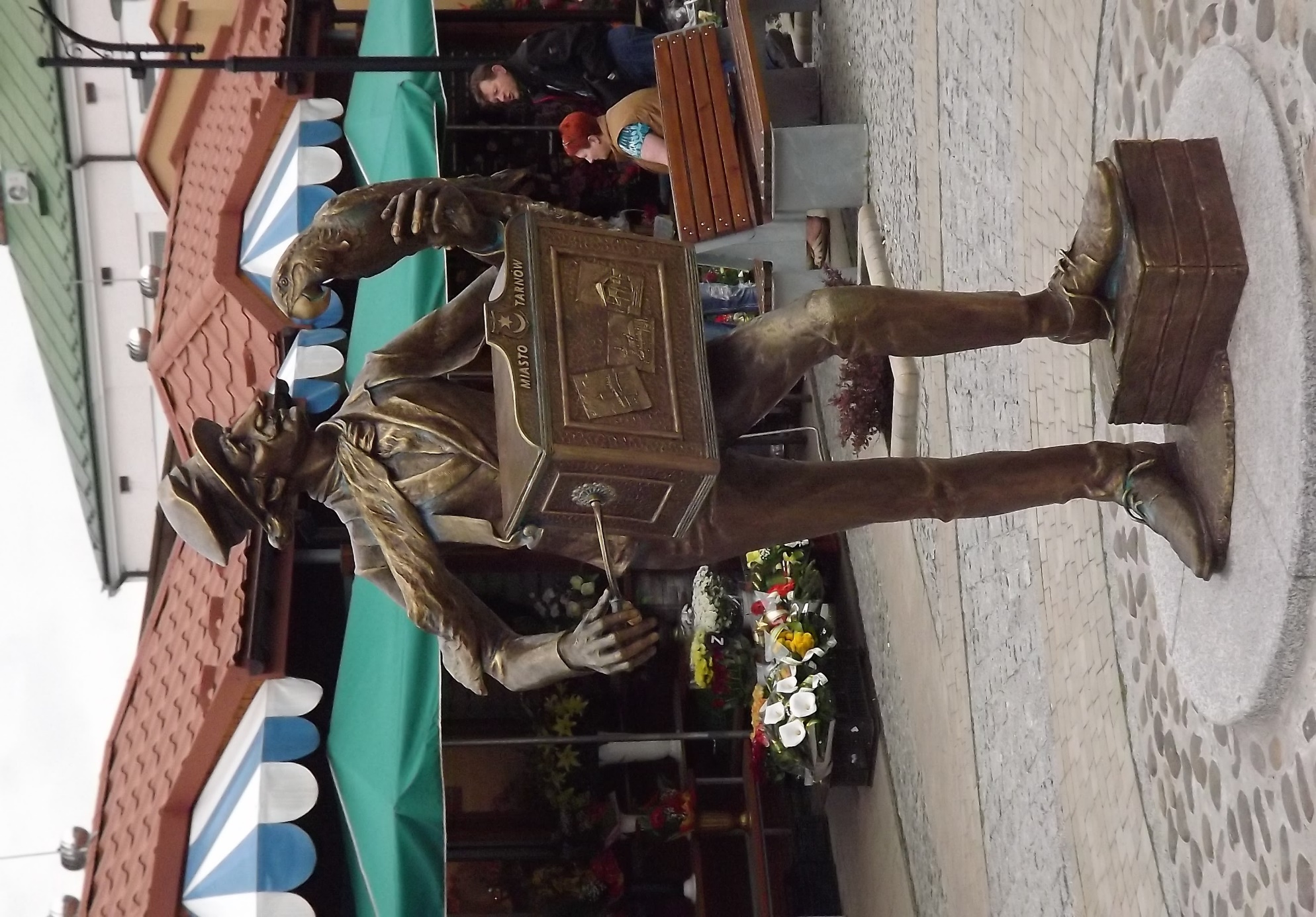 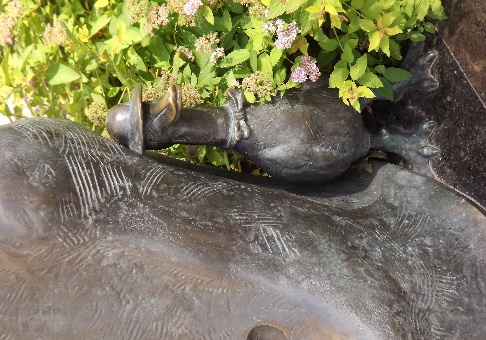 …………………………………….                                        …………………………………                   ………………………………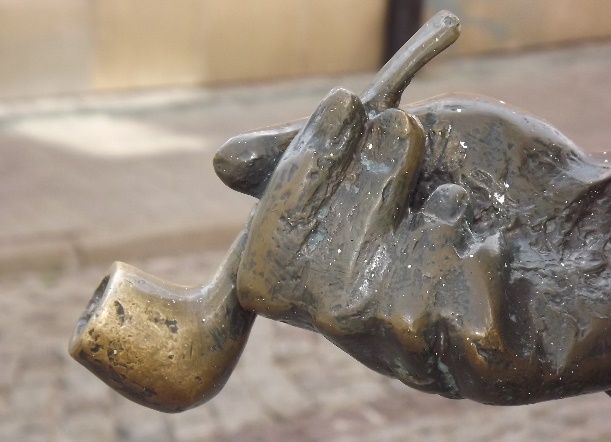 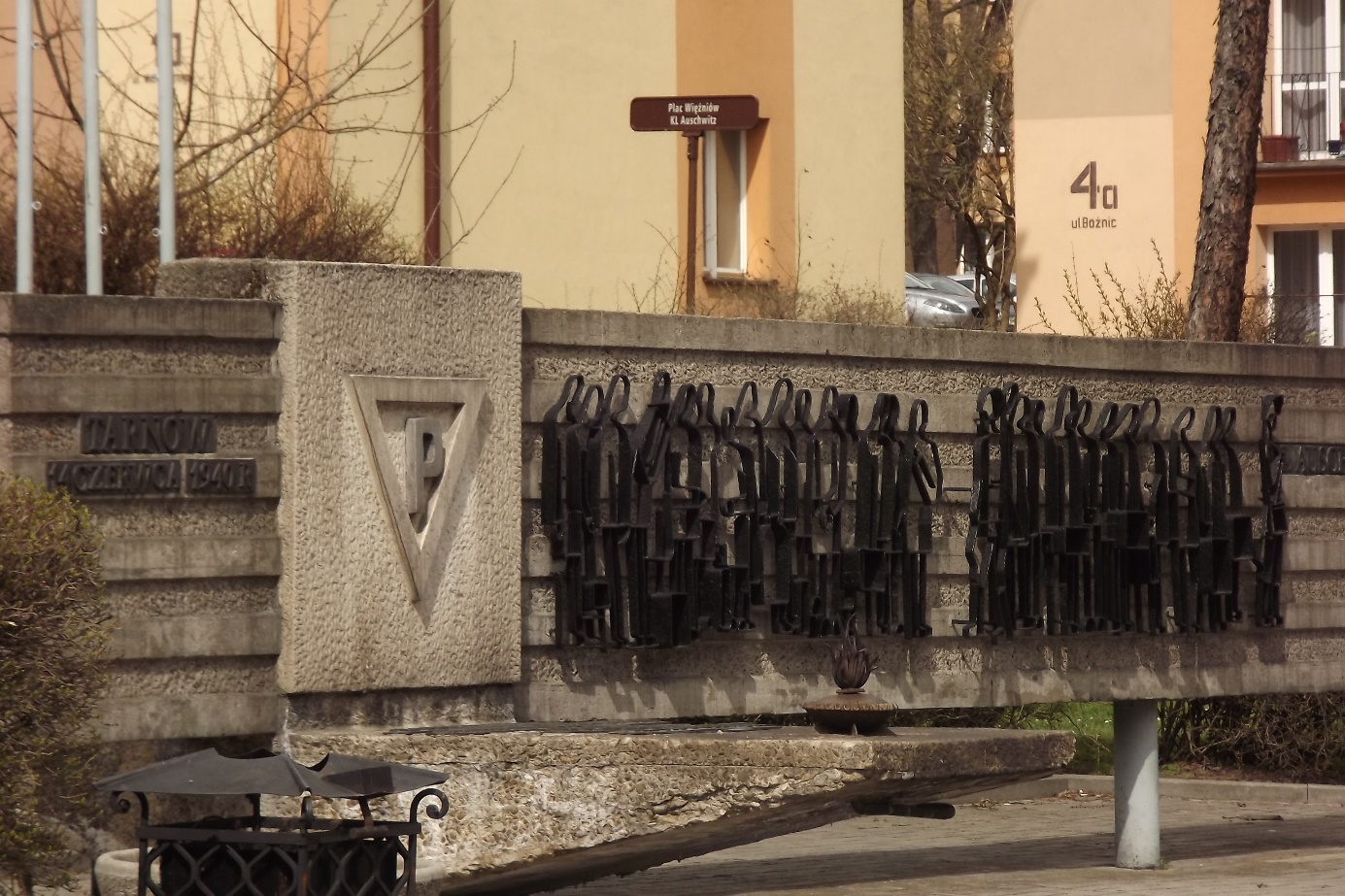 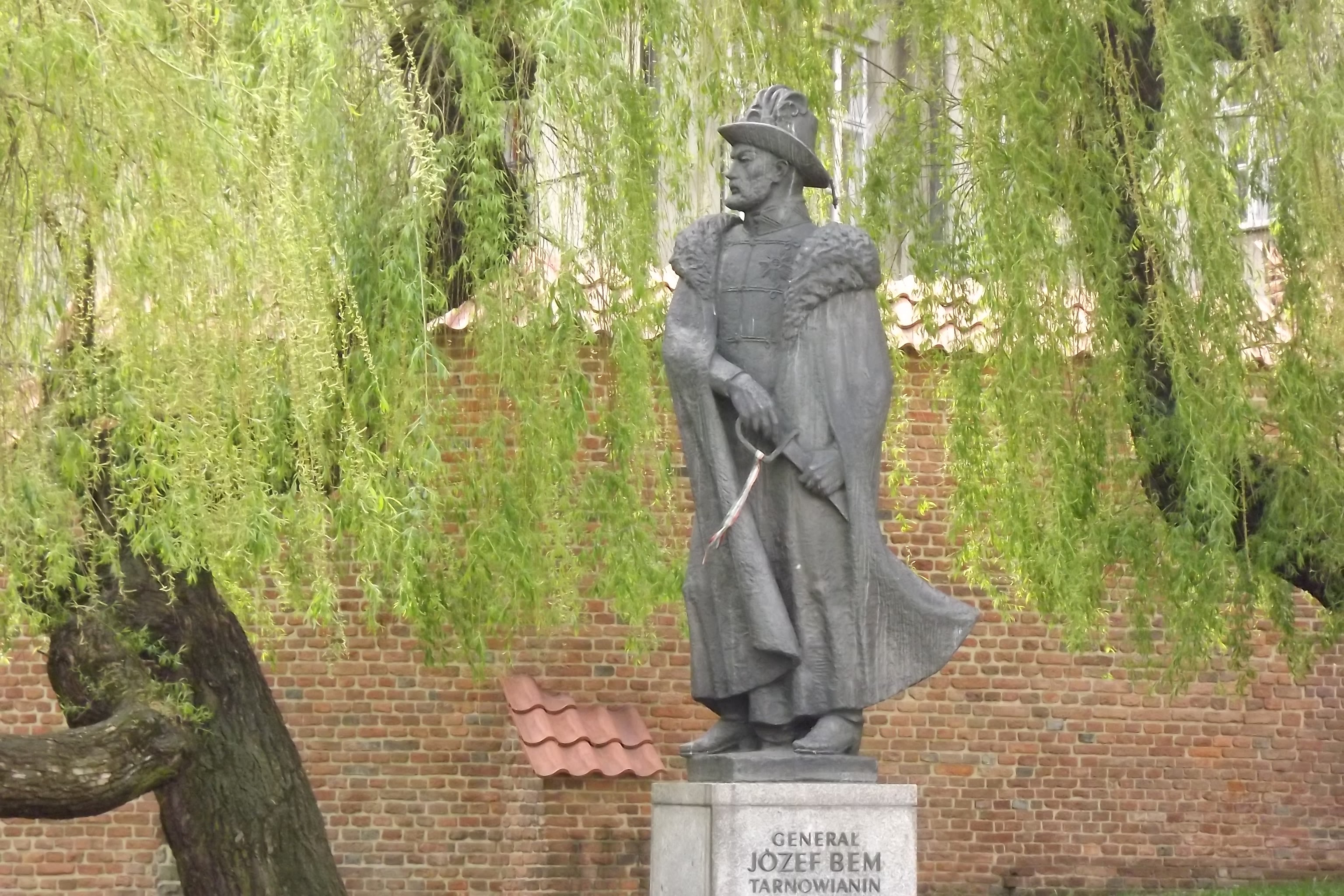 ……………………………………..                                                 …………………………………………………………………..